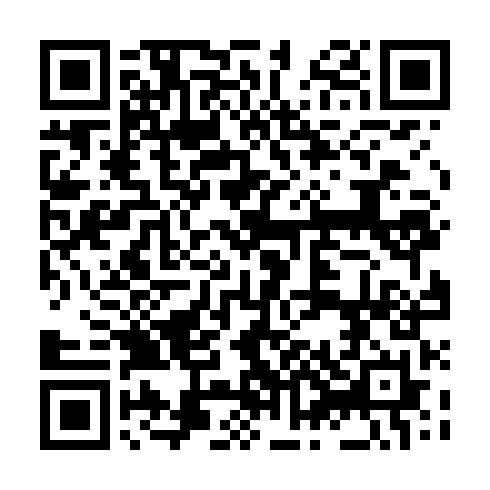 Ramadan times for Bela nad Radbuzou, Czech RepublicMon 11 Mar 2024 - Wed 10 Apr 2024High Latitude Method: Angle Based RulePrayer Calculation Method: Muslim World LeagueAsar Calculation Method: HanafiPrayer times provided by https://www.salahtimes.comDateDayFajrSuhurSunriseDhuhrAsrIftarMaghribIsha11Mon4:444:446:3012:194:156:086:087:4912Tue4:414:416:2812:194:166:106:107:5113Wed4:394:396:2612:184:186:126:127:5314Thu4:374:376:2412:184:196:136:137:5415Fri4:344:346:2212:184:206:156:157:5616Sat4:324:326:2012:184:226:166:167:5817Sun4:304:306:1812:174:236:186:188:0018Mon4:274:276:1612:174:246:196:198:0119Tue4:254:256:1312:174:256:216:218:0320Wed4:234:236:1112:164:276:236:238:0521Thu4:204:206:0912:164:286:246:248:0722Fri4:184:186:0712:164:296:266:268:0823Sat4:154:156:0512:164:306:276:278:1024Sun4:134:136:0312:154:316:296:298:1225Mon4:104:106:0012:154:336:306:308:1426Tue4:084:085:5812:154:346:326:328:1627Wed4:054:055:5612:144:356:336:338:1828Thu4:034:035:5412:144:366:356:358:2029Fri4:004:005:5212:144:376:376:378:2230Sat3:583:585:5012:134:386:386:388:2331Sun4:554:556:481:135:407:407:409:251Mon4:524:526:451:135:417:417:419:272Tue4:504:506:431:135:427:437:439:293Wed4:474:476:411:125:437:447:449:314Thu4:454:456:391:125:447:467:469:335Fri4:424:426:371:125:457:477:479:356Sat4:394:396:351:115:467:497:499:377Sun4:374:376:331:115:477:507:509:398Mon4:344:346:311:115:487:527:529:419Tue4:314:316:291:115:497:547:549:4410Wed4:294:296:261:105:517:557:559:46